ПРЕСС-РЕЛИЗКоманда Светогорского ЦБК впервые поучаствовала в «Гонке Героев»Санкт-Петербург, 11 июля 2024 г. - 7 июля 2024 года команда «Светогорского ЦБК» впервые приняла участие в испытаниях «Гонки Героев» на территории полигона «Песочненский» (г. Сертолово, Санкт-Петербург) и прошла их успешно с результатом в 1 час 51 минута 39 секунд, заняв 14-ю строчку из 110 возможных. В этом году «Гонка Героев» впервые проходила в течение двух дней. Команда «Светогорского ЦБК» совершила забег во второй день. Корпоративный взвод «Светогорского ЦБК» состоял из 14 человек, готовых смело преодолеть препятствия. Всего за два дня в забеге с препятствиями приняли участие более 5 000 человек, из них половина – представители корпоративных команд крупнейших компаний России. В их числе − команда «Светогорского ЦБК», которая впервые приняла участие в экстремальном соревновании и показала отличный результат: 1 час 51 минута 39 секунд, хотя по подсчетам организаторов в среднем время прохождения трассы для новичков составляло около 2,5 часов. Прекрасный результат позволил занять почетное 14 место из 110 корпоративных команд, которые отважно боролись за победу. Любителям экстремального спорта пришлось преодолеть уникальную трассу длиной 8,5 км и пройти 37 испытаний на силу и выносливость: рукоходы, горки, переходы по бревну, вертикальные заборы, сетка в горизонтальной плоскости и другие. Многие из них необходимо было проходить только за счет силы рук, не касаясь земли. Отдельную сложность трассе добавляли преграды из воды и грязи, которые нужно было проползти под сеткой или колючей проволокой. Кроме того, участникам пришлось преодолеть и свои страхи: например, прыгнуть на выбор с трех или пятиметрового трамплина, а также пролезть в очень узкие проемы между автомобильных покрышек, чтобы пройти препятствие «проем из шин». Финальным испытанием стал подъем по канату на семиметровую горку «Эверест». Вся полоса препятствий была разработана профессиональными инженерами и опытными инструкторами.Сотрудники «Светогорского ЦБК» начали подготовку к забегу еще весной этого года под руководством опытного инструктора – важно было развить выносливость, физическую подготовку и научиться проходить сложные преграды. В день соревнования участники корпоративного взвода «Светогорский ЦБК» отмечали, что, преодолевая препятствия, они могли победить свои страхи, открыть свои возможности с новой стороны и зарядиться чувством поддержки и взаимовыручки в самых, казалось бы, сложных испытаниях на силу, скорость и выносливость. Сотрудники «Светогорского ЦБК» показали настоящую мощь и сплоченность, поддерживали друг друга на всем протяжении гонки. Комментирует директор по инвестициям НПАО «Светогорский ЦБК» Александр Мизулин (участник корпоративного взвода): «Принимая участие в «Гонке Героев» мы хотели показать, что героем может стать каждый, независимо от уровня подготовки и спортивных навыков. Потому что важнее всего в командном забеге – это проявление лидерских качеств, желание привести команду к победе и способность поддержать своего коллегу на пути к заветной цели. Мы гордимся нашей командой! Каждый ее участник – настоящий герой! Эта сложная полоса препятствий иллюстрирует и наше отношение к работе, когда важно действовать командой, чувствовать, что коллеги не подведут тебя на дистанции и в жизни, каждое препятствие можно преодолеть, если чувствовать поддержку. Все это и приводит к достойному результату и успеху!»###О компании «Светогорский ЦБК»В основе деятельности НПАО «Светогорский ЦБК» – производство и продажа офисной и офсетной бумаги, химико-термомеханической массы, картона для упаковки жидких пищевых продуктов и других видов картона. Светогорский ЦБК был основан в 1887 году в городе Светогорске Ленинградской области и в настоящее время представляет собой современное целлюлозно-бумажное производство. За последние двадцать лет на комбинате произведено свыше 6 миллионов тонн офисной бумаги, в том числе таких известных брендов как SvetoCopy и Ballet с более чем 25-летней историей. Светогорский ЦБК – системообразующее предприятие Российской Федерации и Ленинградской области. Компания как ответственный инвестор на постоянной основе реализует инициативы, направленные на развитие социальной сферы города Светогорска и Ленинградской области и поддержку местных сообществ, а также развитие концепции устойчивого лесопользования и защиту окружающей среды.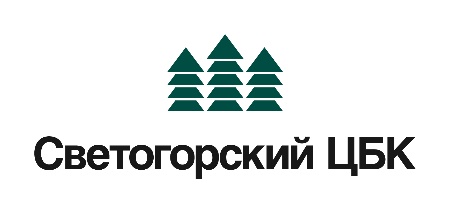 НПАО «Светогорский ЦБК»Ул. Заводская, д.17, г. СветогорскЛенинградская область, Россия, 188991Tел.: 8 (813 78) 41111Факс: 8 (813 78) 44061Контакты для СМИ: Мария Кудрицкая +7 963 303 05 85 kudritskaya@4Dru.com